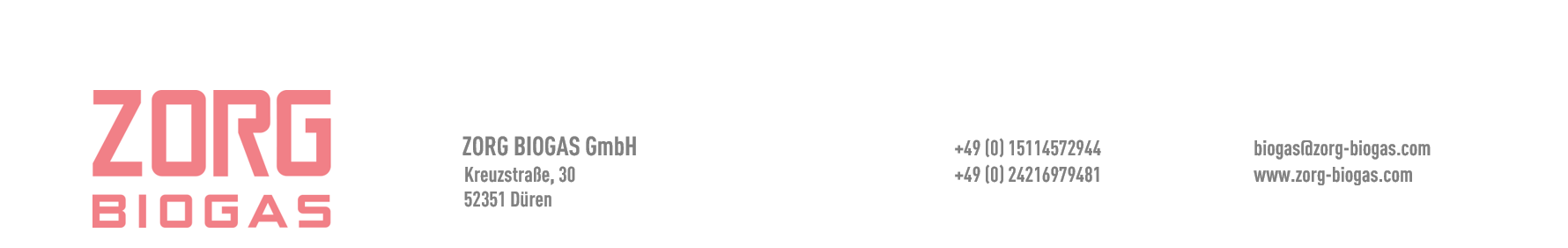 Datum: Fragebogen zur Angebotserstellung (Biogasanlage)Fragebogen zur Angebotserstellung (Biogasanlage)Fragebogen zur Angebotserstellung (Biogasanlage)   1.KontaktdatenKontaktdaten1.1Firmenname1.2Geschäftsbereich1.3Juristische Adresse1.4Postanschrift1.5Adresse der Biogasanlage1.6Geschäftsführung 1.7Zuständige Person1.8Bürotelefonnummer1.9Mobiltelefonnummer1.10E-Mail1.11Web1.12Skype1.13Wie lange haben Sie sich schon für Biogas interessiert? Wann planen Sie mit dem Anlagenbau zu beginnen?1.14Farmen- bestehende - geplante   2 Informationen zu der Viehanzahl und den Rohstoffen Informationen zu der Viehanzahl und den Rohstoffen2.1Viehanzahl- insgesamt- inkl. Milchvieh2.2Wird Einstreu benutzt?2.3Typ der Einstreu2.4Entmistung erfolgt- mechanisch- mit Wasser- gemischt2.5Menge von Gülle ohne Einstreu oder Wasser (t/Tag), Feuchtigkeit (%)2.6Menge von flüssiger Gülle mit Wasser (t/Tag), Feuchtigkeit (%)2.7Menge von Gülle mit Einstreu oder Wasser (t/Tag), Feuchtigkeit (%)2.8Separierung der Gülle möglich?2.9Grundschema Entmistung (bitte anhängen)2.10Zusätzliche Information  3       Energiebedarf und Preise  3       Energiebedarf und Preise  3       Energiebedarf und Preise  3       Energiebedarf und PreiseMengePreis, EUR3.1Erdgas, tausend m3/Jahr- Gesamtvolumen3.2Elektrische Energie, kWh pro Tag/Monat/Jahr- gesamt- vom Stromnetz3.3Wärmebedarf insgesamt, kWh pro Tag/Monat/Jahr3.4Heizöl, Tonnen pro Tag/Monat/Jahr3.5Dieselkraftstoff, Tonnen pro Tag/Monat/Jahr3.6Andere Arten von Kraftstoff  4Anlage und vorhandene InfrastrukturAnlage und vorhandene Infrastruktur4.1Kesselhaus (Menge und Leistung der Kessel)4.2Wärmekraftwerk (Typ, Leistung)4.3Lagunen (Anzahl, Fläche)4.4Gewächshäuser (ha)4.5Silospeicher (Anzahl, Typ, Volumen)4.6Geländeplan mit der Fläche für Biogasanlage (Plan anhängen)4.7Ackerland (ha)4.8Bauernhöfe oder Anlagen der Nahrungsmittelindustrie im Bereich von 20 bis 30 km4.9Zusätzliche Information 5Ihre Prioritäten für den Bau von Biogasanlage (Bewertungsskala von 1 bis 5, 5 = völlig treffend)Ihre Prioritäten für den Bau von Biogasanlage (Bewertungsskala von 1 bis 5, 5 = völlig treffend)5.1Ökologie, Reinigungssysteme5.2Energie5.3Biodünger5.4Sonstiges (bitte angeben)